ტექნიკური პირობები: სანფორმაციო დაფა ზომა:  60X90სმ;მასალა გალვანიზებული ფოლადი სისქე 2.5-3 მმკოსტრუქციის ფერი:  ნაცრისფერიტექსტის ფონი: ოქროსფერიშრიფტი: შავიტექსტი: ორ ენოვანი . ქართული და ინგლისური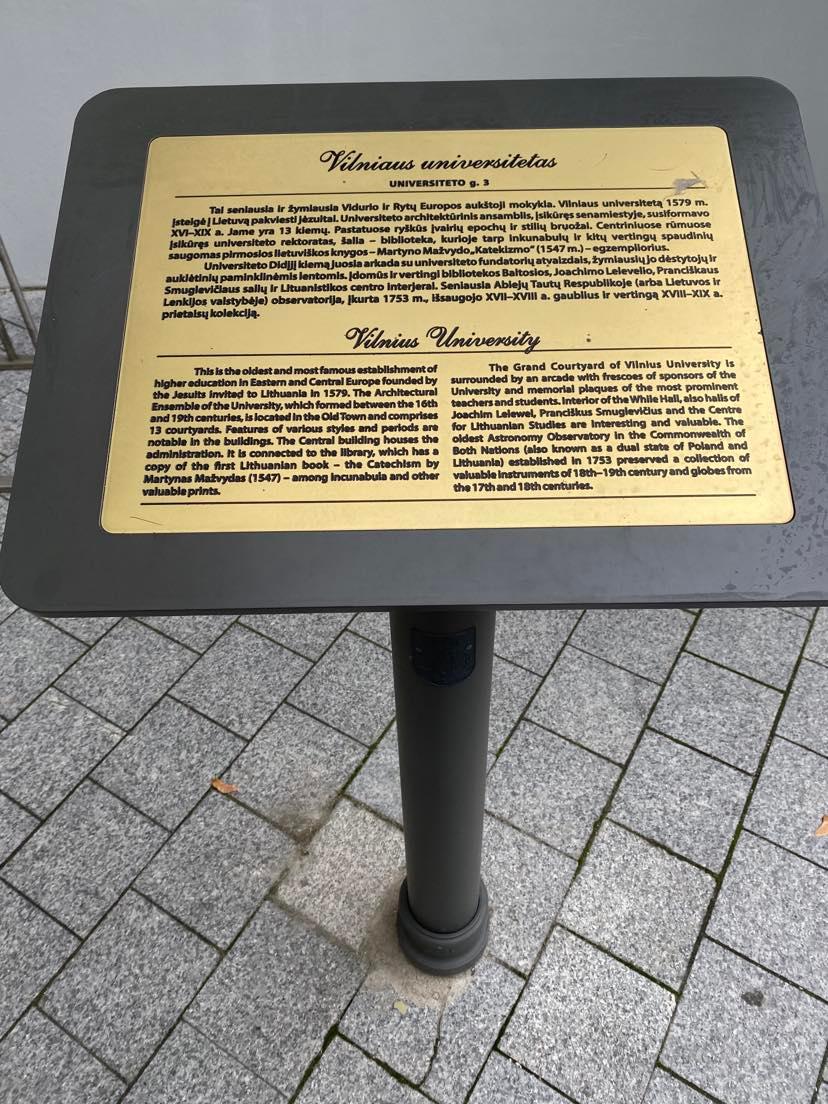 